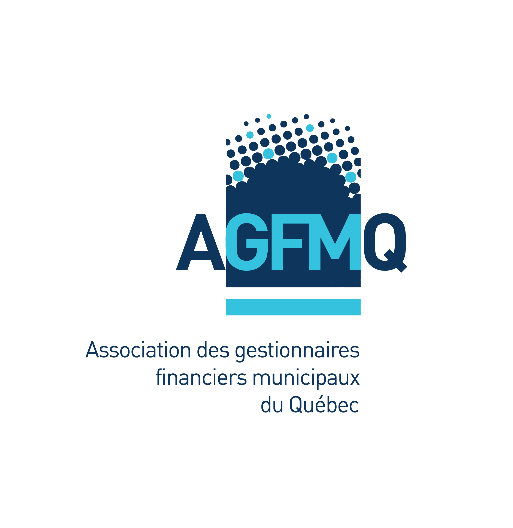 FORMATION EN WEBDIFFUSION : Le coffre à outils municipal : les outils fiscaux et financiers pour réaliser la vision du conseilPrésentée le jeudi 2 juin 2022de 9h00 à 11h30Conférenciers invités :Me Patrice Ricard, Bélanger SauvéMe Jérémy Dyck, Bélanger SauvéPour vous inscrire, veuillez remplir ce formulaire et nous le faire parvenir au courriel suivant : agfmq@agfmq.com  au plus tard le 20 mai 2022INSCRIPTION DU PARTICIPANT :PARTICIPANTS ADDITIONNELS :FRAIS D’INSCRIPTION :…/2FORMATION EN WEBDIFFUSION : Le coffre à outils municipal : les outils fiscaux et financiers pour réaliser la vision du conseilPAIEMENT :POLITIQUE D’ANNULATION :Toute demande d’annulation doit être adressée par écrit à l’AGFMQ (agfmq@agfmq.com) au plus tard le 25 mai 2022 et des frais d’administration de 40 $, plus taxes, seront retenus.  Au-delà du 25 mai aucun remboursement ne sera effectué.  Toutefois, il nous fera grand plaisir de substituer une personne de votre organisation qui nous sera désignée pour qu’elle bénéficie de l’inscription, et ce, avant le 27 maiDATE LIMITE POUR FAIRE PARVENIR VOTRE FORMULAIRE D’INSCRIPTION :  AU PLUS TARD LE 20 MAI 2022 À agfmq@agfmq.comNOM :      NOM :      NOM :      (Si substitut, veuillez préciser le nom du membre remplacé) :      (Si substitut, veuillez préciser le nom du membre remplacé) :      (Si substitut, veuillez préciser le nom du membre remplacé) :      Type de participant :   Type de participant :   Type de participant :   COORDONNÉES PROFESSIONNELLES :COORDONNÉES PROFESSIONNELLES :COORDONNÉES PROFESSIONNELLES :MUNICIPALITÉ MRC ou ORGANISME :      MUNICIPALITÉ MRC ou ORGANISME :      MUNICIPALITÉ MRC ou ORGANISME :      Fonction :      Fonction :      Arrondissement (s’il y a lieu) :      Coordonnées postales :      Coordonnées postales :      Ville :      Téléphone :      Code postal :      Courriel :      Le coût pour un participant additionnel du même organisme est de 25 $ plus taxesLe coût pour un participant additionnel du même organisme est de 25 $ plus taxesLe coût pour un participant additionnel du même organisme est de 25 $ plus taxesNomFonctionCourrielTarificationTPS (5 %)R128303930TVQ (9,975 %) 1012293930TotalVeuillez inscrire le total :Membre ou substitut :200,00 $10,00 $19,95 $229,95 $Non-membre :250,00 $12,50 $24,94 $287,44 $Participant additionnel :25,00 $1,25 $2,49 $28,74 $TOTAL :TOTAL :TOTAL :TOTAL :TOTAL :TOTAL :Les frais d’inscription inclus le certificat d’activité admissible.Les frais d’inscription inclus le certificat d’activité admissible.Les frais d’inscription inclus le certificat d’activité admissible.Les frais d’inscription inclus le certificat d’activité admissible.Les frais d’inscription inclus le certificat d’activité admissible.Les frais d’inscription inclus le certificat d’activité admissible.Les frais d’inscription inclus le certificat d’activité admissible.Par dépôt directPar chèqueBanque Nationale du CanadaÀ l’ordre de l’AGFMQInstitution : 0067245, rue Clark, bureau 305Succ/transit : 11091MONTRÉAL (QC) H2R 2Y4No compte : 0682423